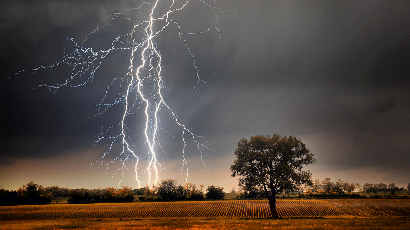 Es blitzt und donnert.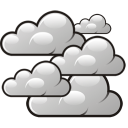 Es ist wolkig (bewölkt).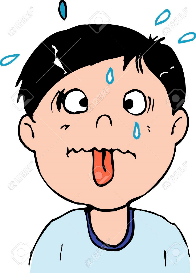 Es ist heiß.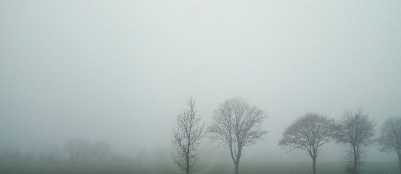 Es ist neblig. 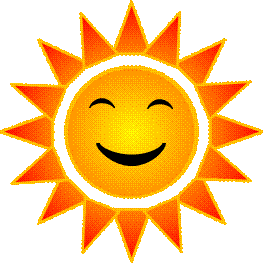 Es ist sonnig.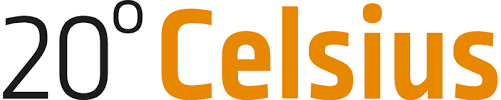 Es ist warm.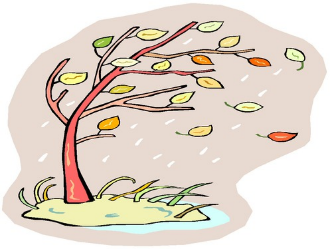 Es ist windig.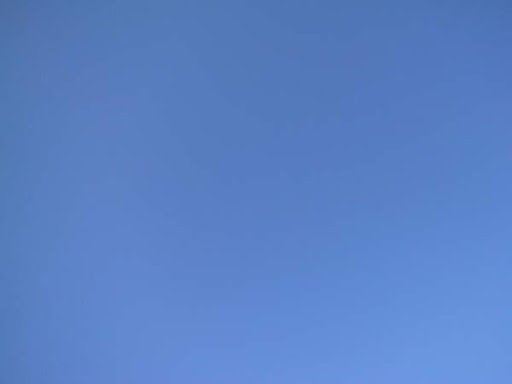 Es ist wolkenlos (heiter).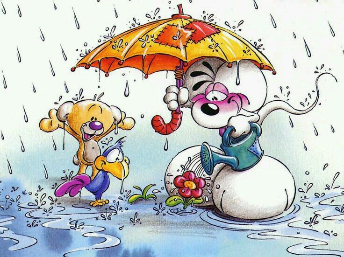 Es regnet.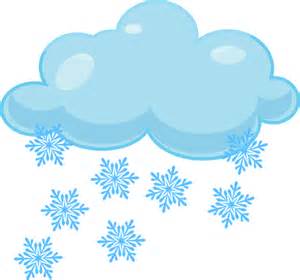 Es schneit.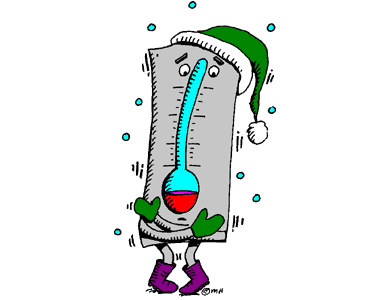 Es ist kalt.